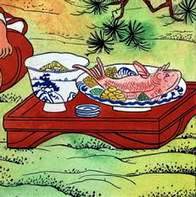 В давние-давние времена стоял в одной деревне богатый дом. Много поколений сменилось в нем, но самым ценным сокровищем того дома всегда оставалась чашка. Очень красивая это была чашка — из зеленого фарфора с голубым отливом. Иногда по вечерам доставал хозяин свою чашку из особого ящичка и любовался ею.Вот как-то раз отправился богач в харчевню — с друзьями попировать. Знатный был ужин! Наелся богач до отвала, а хозяин все угощения подносит да подносит. И что ни угощение, то непременно в красивой чаше лежит.Любопытно богачу стало, решил он чашки хозяйские получше рассмотреть. Взял одну — языком от удовольствия прищелкнул, взял другую — головой одобрительно кивнул. Взял третью — да от удивления так с открытым ртом сидеть и остался. Была та чашка как две капли воды на его собственную похожа! И тоже из зеленого фарфора с голубым отливом!Вытаращил богач глаза на чашку, взгляда отвести не может! А тут и друзья чашку заприметили. Стали они ее из рук в руки передавать, да нахваливать:— Что за чудная вещица!— Никогда в жизни ничего похожего не видел!— Бьюсь об заклад, нет на свете другой такой чашки!Слушал богач друзей, слушал, а сам от злобы уж рассудок потерял. Пришел, наконец, в себя. Позвал хозяина и говорит:— Хочу я, милейший, чашку эту у тебя купить! Заплачу, сколько хочешь, ничего не пожалею! Называй цену!Склонился хозяин харчевни в почтительном поклоне, а потом и говорит:— Простите меня великодушно, но не могу я эту чашку продать. Досталась она мне от отца, а отцу — от деда. Много поколений нашей семьи хранили ее, как самую ценную вещь!Совсем рассердился богач:— Нет мне до этого дела! — кричит. — Хочу купить чашку и куплю!Сунул он хозяину в руку 30 золотых монет. Не успели все и глазом моргнуть, как схватил богач чашку из зеленого фарфора с голубым отливом, высоко поднял ее над головой, да как бросит на пол! Разлетелась чашка на мелкие кусочки!Вскрикнул хозяин, гости с мест повскакивали, а богач улыбается да руки потирает!— Не потерплю я, — говорит, — чтоб еще у кого-то на свете такая чашка была! Чашка из зеленого фарфора с голубым отливом — сокровище только моего дома!Вернулся богач вечером домой радостный, и сразу к заветному ящичку направился. «Сейчас, — думает, — на свою чашку посмотрю». Открыл он ящичек, да так без памяти и упал. А когда очнулся, видит — лежат в ящичке осколки разбитой чашки из зеленого фарфора, а среди них — 30 золотых монет, те самые, которые он заплатил хозяину харчевни.